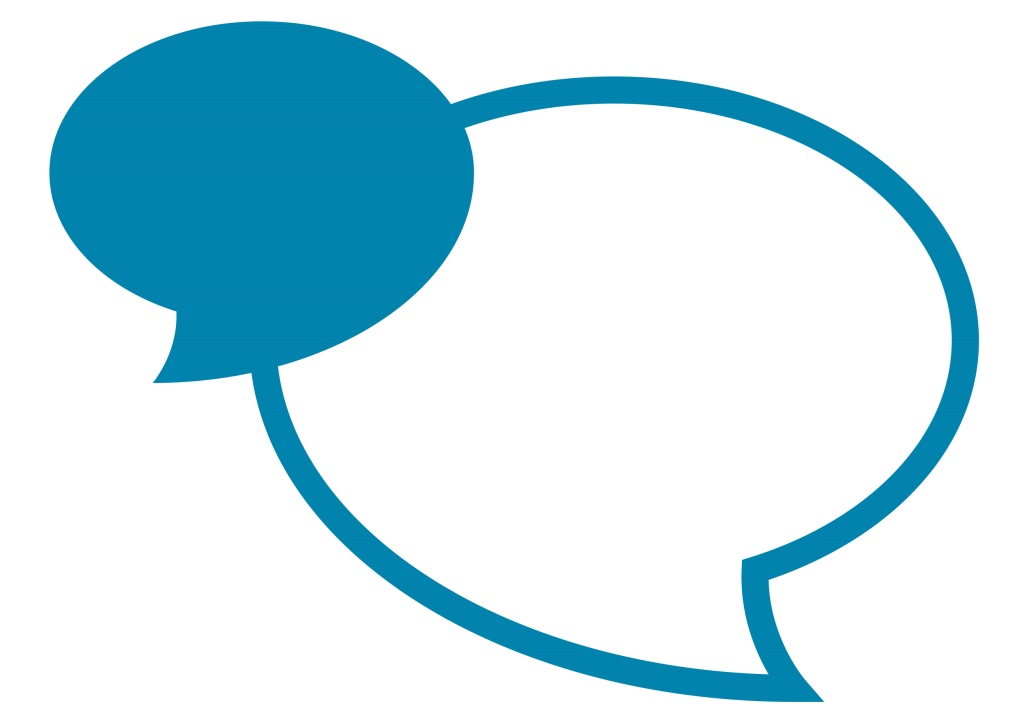 1. Introduction1.1 	It is the organisations policy to operate a probationary period for all new fire fighters. This 	policy is intended to enable both the employee and Line Manager to assess objectively 	whether or not the employee is suitable for the role. 	Cumbria Fire and Rescue Service believe that the use of probationary periods increases 	the likelihood that new employees will perform effectively in their role. 1.2	It is important that probation is monitored via an appropriate policy and procedure. 2. Policy 2.1 	Length of Probation 	The probationary period will continue for a period of 2 years. 	It is recognised that in the preliminary stages of employment new Fire Fighters will spend 	their time with the Learning and Development team as required; 	Within this period the Learning and Development team will oversee the probation and 	performance of these employees. 	Any issues will be dealt with and documented in accordance with the Probation policy. 	Concerns which have been raised and documented with the new employee during this 	period will be passed to the relevant Manager as soon as the employee is 	attached to a 	Station. The Manager in charge of the Station will deal with the probationary period from 	that point thereafter. 2.2 	Within the probationary period new employees will be assessed periodically on aspects 	of competence in the following areas; 	1.	Operational competence 	2.	Attitude and behaviour 	3.	Compliance with the contract of employment and Fire Service policies and 			procedures. 2.3 	Formal Probationary assessments will be undertaken at; 6, 12, 18 and 24 months for regular fire-fighters 9, 15, 21 and 30 months for on-call fire fighters 	Assessments undertaken for on call fire fighters are arranged at later points in the 	employment and this reflects an acknowledgment that comprehension and development 	into the role may take slightly longer given the difference in the number of working hours.	Probationers will be expected to progress and develop into their role in each of the areas 	above at the standards and levels as defined by the probationary assessments. 	Providing that the probationer is on target and has successfully completed the relevant 	operational and probationary assessments employment will be confirmed after the third 	round of assessments at 18 months for regular fire-fighters and 21 months for on call. 	The Service recognises that this does not mean that the Fire Fighter has reached full 	competence but has reached such a level that the Service is willing to confirm that the 	probationary period has been passed. Necessary training and development will continue 	beyond this point to support the achievement of full competence. 2.4 	Operational Competence Assessments are carried out by the Learning and Development 	Team and the Manager will meet with the probationer to assess and record 	performance in the areas of; 	•	Attitude and Behaviour 	•	Compliance with the contract of employment and Fire Service policies and 			procedures 	The Manager is responsible under this policy for ensuring that all new employees 	are appropriately supported and monitored during their probationary period. 3. Managing Concerns within the Probationary Period 3.1 	Where problems arise during probation, the Managers must ensure that issues are 	addressed promptly and that support is given to aid improvement; this will ensure that the 	employee is aware that an aspect of his/her performance or conduct is unsatisfactory 	and will provide the opportunity to plan relevant support or direct a change in behaviour. 	Do not wait for a formal assessment date to address any issues of concern. Any 	performance issues should be discussed immediately with the employee. 	Detailed records must be conserved when managing the probationary period in order to 	ensure that both the Manager and the employee are aware of the following 	points; 	1.	The area(s) of concern 	2.	All support provided/arranged in order to aid improvement (including mentoring, 	 		formal training, supervision) 	3.	Relevant timescales for expected improvement 	4.	Regular documented feedback with the employee relating to improvement 				progress. 	In situations where the new recruit fails to achieve the required standard in the 	‘operational assessment process’ then a re-assessment will be scheduled to be 	undertaken no later than 3 months from the original assessment date. 	If the individual is unable to achieve the required standard at the re-assessment then the 	Manager will refer the case to the Head of Service Delivery (HOSD) who will liaise with 	the HR department for appropriate advice and a Probation Review Meeting will be  	arranged. 4. Behavioural and Attitudinal Issues 4.1 	Cumbria Fire and Rescue Services expect a professional approach and attitude from 	all employees. Behaviour identified within the PQA document clearly categorises the 	required standards and can be used to educate and guide employees. 	In situations where issues with behaviour or attitude arise during the probationary period 	it is the responsibility of the Manager to assess the situation and to determine an 	appropriate period of time in which s/he can expect to see the required improvement and 	this will depend upon the nature of the areas for concern. On this basis a review date will 	be fixed by which point the employee will be expected to have achieved satisfactory 	standards. 	The Manager will meet with the employee on a regular basis (no less than once 	every 	two weeks) in order to set targets, assess improvement and performance against 	previously set targets and to agree actions from that point. 	A review date will only be offered when the Manager considers it will lead to the 	required improvement, or where the employee has been absent from the workplace due 	to ill health for more than 4 weeks during the probation period. 4.2. Table 	The table below identifies the information which must be discussed and recorded 	with the employee. 	Details of the meeting must be documented and a copy provided to the employee. 5. Compliance with the requirements of the employment contract for On-Call 5.1 	Where there are issues relating to compliance with the requirements of the contract of 	employment for example; (but not exclusive); Availability Turn-out Training 	The Manager should advise the employee of the pertinent requirements as set out in the 	contract of employment and immediate compliance should be expected. 	However, If the employee is experiencing any work related or personal issues such as 	caring responsibilities, health concerns or difficulties in the work place which they feel are 	inhibiting them from adhering to their contract of employment then this should be 	discussed with the employee and advise should be sought from the HR department to 	ensure that appropriate support is provided to prevent any discrimination. 	If compliance or a mutually agreeable outcome is not achieved then the details of the 	case will be referred to the Head of Service Delivery who will liaise with HR to secure 	appropriate advice and the employment may be terminated. Misrepresentation of Skills 6.1 	If, during an employee's probation, it is suspected or established that the employee does 	not have the qualifications, experience or knowledge that he/she claimed to have at the 	time of recruitment, the matter will be discussed with the employee to establish the facts. 	If the evidence suggests that the employee misrepresented his/her abilities in any way, 	Cumbria Fire and Rescue Service may terminate the employment with contractual notice 	paid in lieu. Probation Review Meeting 7.1 	Where it is clear that the employee is unable to meet the required standard, the 	Manager’s Assessment of the Probationary Period must be sent to the Head of Service 	Delivery with a recommendation that a Probation Review Meeting is held. 7.2 	The following information must be provided by the Manager to the HOSD in the 	Probation Assessment report; Written evidence of probation review meetings with clearly defined objectives Operational Competence Assessments Details of concerns raise during the probationary period Details of support and guidance which has been provided The employee has had adequate opportunity to improve, or meet the required standards In appropriate cases, consideration of health issues including Sickness absences during the employment Occ health support and advice disability 7.3 	A Probation Review Meeting will be arranged to consider the facts relating to an 	employee who is not achieving satisfactory performance in their probationary period. It 	will be attended by the employee who may be accompanied by a colleague or employee 	representative. It will be chaired by the Head of Service Delivery (or other manager at 	that level) and the Manager will present the Probation Assessment Report. The chair of 	the meeting will make a final decision regarding the dismissal of the probationary 	employee which will be confirmed in writing to them.the reason why the performance is unsatisfactory including details of how and why performance has fallen short of the required standards;the performance standards or objectives that the employee is required to achieve by the end of a set period;the support, for example further training, that will be provided during that period ;a statement in writing that, if the employee does not meet the required standards by the end of the period, s/he will not be confirmed in post.